Sources of funding Sources of funding you can generate yourselfUseful LinksSport England Club Matters – Generating Income:  http://www.sportenglandclubmatters.com/club-finances/generating-income/ Sport England:  https://www.sportengland.org/funding/other-funding-available/sources-of-funding-you-can-generate-yourself/Grant Provider Grant LimitsWho can apply  / EligibilityUseful Information Application details 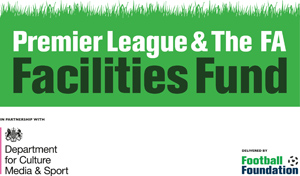 Premier League & The FA Facilities FundProvides grants for building or refurbishing grassroots facilities, such as changing pavilions and playing surfaces for community benefit. Money is provided by the Premier League, The FA and the Government (via Sport England) and delivered by the Foundation.The maximum grant available from the Foundation for each facilities project is £500,000.The minimum grant available from the Foundation through this scheme is £10,000. If you are requiring a grant below £10,000 please see the Small Grants scheme (below).Applicants must demonstrate a financial need for grant aid and contribute all of their available money to the project.  Financial contributions from other funding organisations are expected.Applicants must be able to demonstrate that all available options for match funding have been exhausted and to be able to provide evidence for this. As a guide, projects would normally be expected to secure 50% match funding although each project will be assessed based on individual circumstances.Applications welcomed from:football clubsprofessional clubscommunity trustsmulti-sport clubslocal authoritieseducational establishmentsregistered charitable organisationsnot for profit companies limited by guaranteeindustrial and provident societiesunincorporated not for profit organisationsAll applications must have security of tenure either by freehold or leasehold. A minimum of 25 years security of tenure is required by leasehold.The Premier League & The FA Facilities Fund gives grants for projects that:Improve facilities for football and other sport in local communities.Sustain or increase participation amongst children and adults, regardless of background age, or ability.Help children and adults to develop their physical, mental, social and moral capacities through regular participation in sport.The types of facilities that money is given to include:Grass pitches drainage/improvements Pavilions, clubhouses and changing rooms 3G Football Turf Pitches (FTPs) and multi-use games areas Fixed floodlights for artificial pitches.http://www.footballfoundation.org.uk/funding-schemes/premier-league-the-fa-facilities-fund/ Grant Provider Grant LimitsWho can apply  / EligibilityUseful Information Application details Premier League & The FA Facilities Fund Small Grants SchemeThe Premier League and The FA Facilities Fund Small Grants Scheme awards grants of up to £10,000 for the provision of capital items, or to refurbish/improve existing facilities. Money is provided by the Premier League, The FA and the Government (via Sport England) and delivered by the Foundation.The maximum grant available from the Premier League and The FA Facilities Fund Small Grants Scheme is £10,000. The minimum grant is £1,000, unless you are applying for funding towards the replacement of unsafe goalposts.The maximum total project cost is £50,000 (including VAT, if applicable).Grants cannot exceed 50% of the eligible project cost. Organisations are only allowed to apply for a maximum of £10,000, every two seasons (1 June – 31 May). This must be through a single grant application.The Scheme is available to:Local authoritiesEducational establishmentsGrassroots football clubs (not including those in the FA National League System)Professional and semi-professional Football Clubs and their associated Community Organisations (from Premier League to Conference), to support their community outreach programmes.The aims of this scheme are to:Support the growth of football clubs and activity.Prevent a decline in football participation.Make improvements to facilities to address any health and safety issues.Grants, which cannot exceed 50% of the total project cost, are awarded to support the costs of the following list of projects or items:Replacement of unsafe goalpostsPortable floodlightsStorage containersChanging pavilion/clubhouse refurbishment and external worksGrounds maintenance equipmentPitch improvement works (natural and artificial surfaces)Fencinghttp://www.footballfoundation.org.uk/funding-schemes/premier-league-the-fa-facilities-fund-small-grants-scheme/ Grant Provider Grant LimitsWho can apply  / EligibilityUseful Information Application details 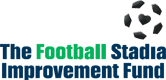 (FSIF) Provides financial support to football clubs towards their ground improvement projects.Grant limits for The FA National League System clubs (applies to any five year period)* This is the maximum grant available, less any previous grants awarded by the FSIF whilst at any other level over the previous five years.The eligibility of projects and grant limits available are dependent on the step of The FA National League System / Women’s FA National League System your club plays at.Funded by the Premier League, the FSIF awards capital grants to clubs from the Football League down to the lower levels of the FA National League System to improve safety at their stadia and to enable them to satisfy The FA’s ground grading requirements.FSIF grants provide financial assistance towards a wide range of stadia projects, including:the construction of new standsinstallation of floodlightsperimeter rails / barriersdug-outs / technical areasturnstilespitch maintenance & equipmenthttp://www.fsif.co.uk/ 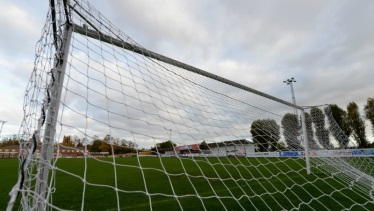 Goalpost Replacementvia Premier League & The FA Facilities Fund Small Grants SchemeThis application must be to replace existing damaged or unsafe goalposts and not the purchase of a new / additional set.A maximum grant of £10k (at 50/50 match funding)Total Project Cost not exceeding £50k Security of tenure is required for most projects (min 10year lease/license).  The maximum % of grant does change slightly depending on the price of goalposts selectedThe Scheme is available to:Local authoritiesEducational establishmentsGrassroots football clubs (not including those in the FA National League System)Professional and semi-professional Football Clubs and their associated Community Organisations (from Premier League to Conference), to support their community outreach programmes.You will be required to submit 2-3 quotes for the exact same product as part of the applicationhttp://www.footballfoundation.org.uk/funding-schemes/premier-league-the-fa-facilities-fund-small-grants-scheme/  Grant Provider Grant LimitsWho can apply  / EligibilityUseful Information Application details 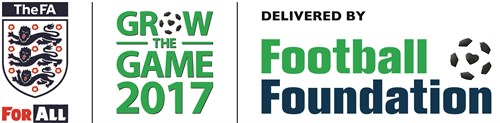 Grow the GameThe Foundation’s Grow the Game Scheme provides grants of up to £1,500 for the creation of new football teams and coaching qualifications.Organisations are able to receive a grant of £1,500 per new team created.Grow the Game provides funding to contribute towards: Facility hireHire of FA qualified coachesReferees feesCRB checksAffiliation feesLeague entryFirst aid kitsPromotion and publicityFA coaching coursesAdditional coursesFootball kitApplications welcome from any not-for-profit organisations, including:Football Clubs ,Youth Clubs with a football programme, Futsal Clubs, Community groups, Charitable Organisations, Parish Councils, Sports Associations, Local Authorities, Multi-sports clubs, Professional Club Community Schemes, Unincorporated not-for-profit organisations, University and College Teams playing in FA affiliated community leagues(2018 details)The Grow the Game application window is open from Monday 5 February 2018 until Thursday 29 March 2018.The following types of team are eligible for a grant in 2017:Women’s teamsGirl’s teamsDisability teamshttp://www.footballfoundation.org.uk/funding-schemes/grow-the-game/ 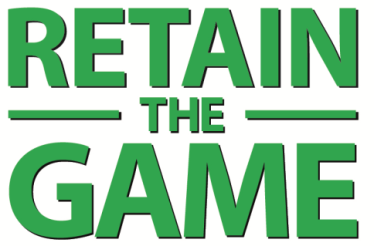 Retain the GameThe Foundation’s Retain the Game Scheme is a new scheme aimed at supporting the retention of adult male teams.The scheme will provide grants of £750 to clubs with existing male teams to support the essential costs of pitch hire, training venues, First Aid courses and playing kit/equipment. Who is eligible?Clubs that operate with two or more male teams  (U17-U21, Open Age and Vets) and Hold the FA’s Adult Charter Standard AwardOperate in a Charter Standard Development or Charter Standard Community Club orAdult Clubs that commit to become FA Charter StandardOnly one application can be submitted per club. The following clubs will be prioritised for a Retain the Game grant: Clubs with three or more adult male teamsClubs that have been in existence for 5-9 seasonsClubs that have been in existence for 10 or more seasonsClubs who operate in leagues employing Full Timehttps://www.footballfoundation.org.uk/funding-schemes/retain-the-game/ Grant Provider Grant LimitsWho can apply  / EligibilityUseful Information Application details 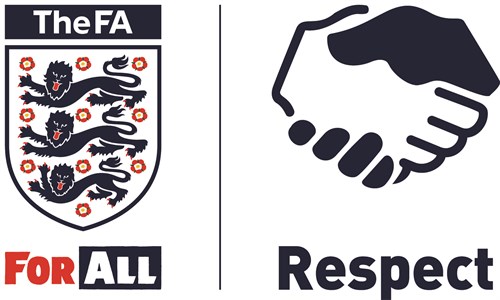 RespectThe FA and Foundation’s Respect barriers and Respect packs are available to football leagues and clubs to assist with promoting good behaviour by players and parents & spectators in the grassroots game The scheme offers 50 % off the normal cost price of a number of items including:Touchline barriersPro barriers‘Our club/league supports Respect’ bannersHigh-viz pitch marshals vestCaptain’s armbandsParent and carer’s DVDPlayer cardsSleeve badgesRespect boardsBundlesAll clubs and leagues are eligible for Respect vouchers.ClubsWill require an affiliation number to be eligible for the scheme, which can be obtained from your club secretary or alternatively from your parent County FA.LeaguesCharter Standard or Respect Leagues can request a single voucher that entitles the league to get 50% off a maximum of £5,000 of Respect items.SchoolsThe FA extended the Respect equipment scheme to all schools.http://www.footballfoundation.org.uk/funding-schemes/respect/ 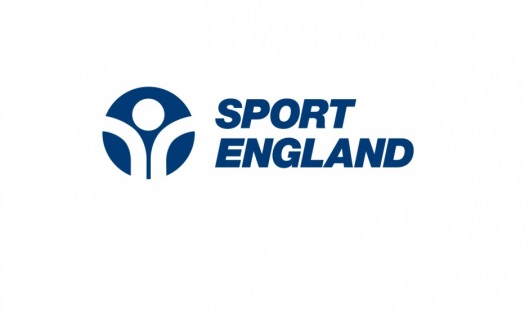 Community Asset FundCapital fund dedicated to enhancing the spaces in your local communityAnticipated size of bids: £1,000 to £150,000Opening: 30 January 2017 Applications welcomed from all organisations Timeframe: No deadline investment Aims: Improve and protect existing sports facilities that support the needs of local communitiesInvest in new and different places that meet the needs of local communitiesEnsure capital investment reaches organisations who have not accessed Sport England funding beforeCreate a more resilient, sustainable, less grant dependent sport sectorhttps://www.sportengland.org/funding/community-asset-fund/ Grant Provider Grant LimitsWho can apply  / EligibilityUseful Information Application details Small GrantProjects looking at new activity and new costs associated with helping more people play sport.£300 - £10,000 Applications must be for between £300 and £10,000 and total project costs must not exceed £50,000.Available to:Not for profit organisationsstatutory bodyeducational establishments.Projects must seek to increase participation in sport, sustain participation in sport or provide opportunities to excel at a chosen sport. https://www.sportengland.org/funding/small-grants/ 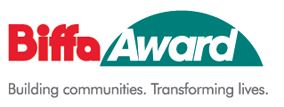 Biffa AwardBiffa Award currently provides funding for projects between £10,000 - £75,000You will need to find a third party contributor(s) to provide 10% of the grant you are applying for.Your project must be based within 5 miles of a Biffa Operation or 10 miles of an active Biffa landfill site.Provides funding under the Recreation theme to projects that transform open spaces for the benefit of the community.Examples of projects that fall under this category are green spaces, woodland walks, play areas, sports facilities and community gardenshttps://www.biffa-award.org/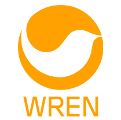 WRENA not-for-profit business that awards grants for community, biodiversity and heritage projects.The FCC Community Action Fund offers funding of between £2,000 and £50,000Available for applicants with projects in England and Wales situated within 10 miles of an FCC Environment landfill site.   WREN will accept applications for the provision, maintenance or improvement of public amenities, including:Sport and recreation grounds including pavilions and clubhouses with full public accessVillage Halls and Community CentresPublic Play Areashttp://www.wren.org.uk/ Grant Provider Grant LimitsWho can apply  / EligibilityUseful Information Application details 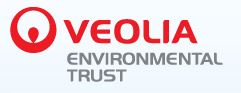 VEOLIAA not-for-profit business that awards grantsAwards between £5,000 and £50,000Projects with a total cost of under £250,000 (including VAT and professional costs)Projects that have already secured at least 20% of the total costApplications from constituted, not-for-profit groupsProjects that are open to the wider general public for at least 104 days a year without any limit or unreasonable restrictions of useCapital improvement projects at a single site in one of the following categories:Community buildings and roomsOutdoor SpacesPlay and recreationhttp://www.veoliatrust.org/funding/ 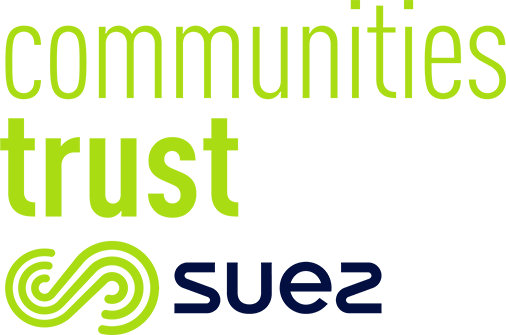 Landfill Communities FundAwards between £1 and £50,000 Projects must have an overall cost of no more than £250,000 Applications invited from:not-for-profit groups, e.g. community groups and associationssports clubscharities Projects must be within 3 miles of a landfill To improve an amenity that is available for leisure and recreation use by the general public e.g. village and community halls, sports clubs etc. http://www.suezcommunitiestrust.org.uk/englandGrant Provider Grant LimitsWho can apply  / EligibilityUseful Information Application details 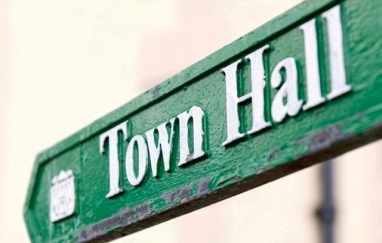 Local AuthorityCommunity Committees/GrantsKey Searches:Parish Council, Ward Council, Community GrantsSmall grants usually about £250-£500 Local Area Community Committees across the county provide a forum for local people to have their say about what happens in their communityThe Community Committees also allocate money for local projects and activities. Each year funds are allocated to projects that will benefit the local area and address local prioritiesAvailable for: community groupscharitiesother public servicesFor details of how to make an application please contact your local community committee (follow the links adjacent)Grant Provider Grant LimitsWho can apply  / EligibilityUseful Information Application details 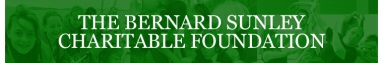 Bernard Sunley Charitable Foundation The Trustees support capital projects only.The majority of grants (roughly 80%) are under £5,000.Grants of over £25,000 are exceptional and are typically awarded to major capital projects. Projects with a total budget of under £5,000 should not apply.Applicants must be charities registered with the Charity Commission for England and Wales, with their beneficiaries based in these countries.Applications are considered from all areas of England, particularly for rural and isolated communities.Grants awarded are seldom more than 20% of the total requirement.The Foundation will very rarely fund the full costs (or even 50%) of a project or shortfall as it expects to be one of a number of contributors to a project.http://www.bernardsunley.org/ Grant Provider Grant LimitsWho can apply  / EligibilityUseful Information Application details 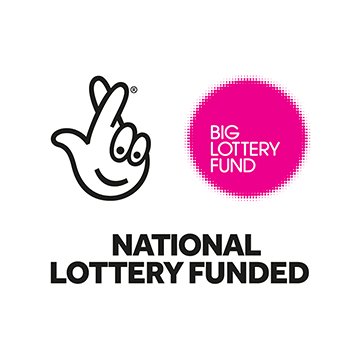 Big Lottery FundA variety of funding National Lottery Funded programmes are available – both smaller and larger grants.Applications are accepted from voluntary or community organisations.Visit the website for information on all open funding programmes.https://www.biglotteryfund.org.uk/funding Galaxy Hot Chocolate FundAwards of £300 Awards for local charities, community groups, schools to support sporting or leisure activities or hobbies which are beneficial to individuals or communities. Entries judged on how the initiative will help the local community, it’s reach and the local need for such hobbies, sporting or leisure activities. https://www.galaxyhotchocolate.com/ Corporate Social Responsibility(CSR)Many big corporations will run grant schemes in the communities where their branches, factories or distribution centres are based. Look at a directory of local businesses and check out their websites for ‘community’ sections, where details will be listed.SourceUseful Information Additional Ideas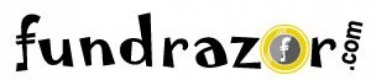 FundrazorClubs from all over Surrey can now take advantage of a fundraising scheme that has already seen over £1m raised for grass roots sports clubs across England.Fundrazor are a national fundraising company who specialise is raising money for sports societies and community groups.Choose Your Event:  http://www.fundrazor.com/choose-your-event/The scheme will provide your club with free and discounted tickets to events including Jongleurs, Horse Racing, Dog Racing, Paintballing, tenpin blowing and golf. 

Clubs can then sell these tickets to their members (and their family and friends!) for anything up to face value, not only offering a great way to bring the club together but also the opportunity to raise £1000s.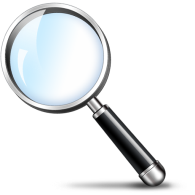 Funding Search Tool Funding finder for organisations, clubs and individuals via online searchesClub Matters 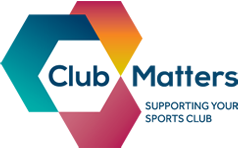 (Sport England)Club Matters development evenings; covering a range of topics. Find a course here:https://www.sportenglandclubmatters.com/These are great for clubs to network and share fundraising ideas.SourceUseful Information Additional Ideas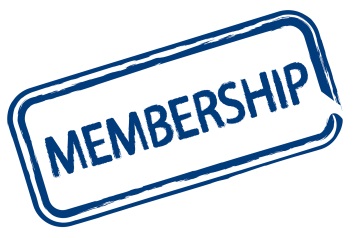 Membership FeesMany sports clubs rely heavily on income generated from membership fees, so it’s important to get these set at the right price. Ideally your membership fees should cover the day to day financial running costs of the club. Additional income generated can then be used to improve and develop your club and to build up a sinking fund to cover unexpected events.Below are some questions to ask yourself when thinking about your sports club's membership fees:Have you researched to see if your subscriptions are competitive with other local clubs or activities?Do your fees reflect the value of what your sports club offers? For example, the playing opportunities, coaching, facilities, social activities, etc.?Is there scope to increase the fees, or should they be reduced to attract more people?Remember, raising membership fees can be an emotive issue so make sure your members know exactly what they are getting for their money and also let them know how your club is funded overall. Often a rise in membership fees is more acceptable if members are more informed about the financial position of the club.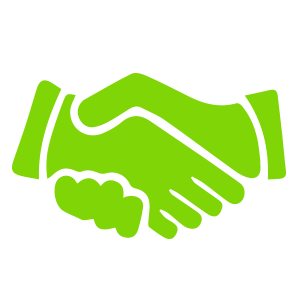 SponsorshipSponsorship can be a great way to generate income and form a partnership with a local business or organisation. Sponsorship isn’t free money however. It requires time and resources to be successful and it should be seen as a two way mutually beneficial relationship between your club and the sponsor.Think about the different types of sponsorship a company could offer your club including:Sponsorship fee e.g. for sponsoring the club kit, match, equipment etc.Provision of resources e.g. volunteers to help out at the club for the day or at an eventProvision of products or services e.g. an electrical company providing energy efficient lighting or a local builder providing some facility maintenance work.Find out more about sponsorship, including things to think about before engaging with sponsors, on the Club Matters Sponsorship and Partnership Marketing page: http://www.sportenglandclubmatters.com/home/club-promotion/your-options/sponsorship-partnership-marketing/ SourceUseful Information Additional Ideas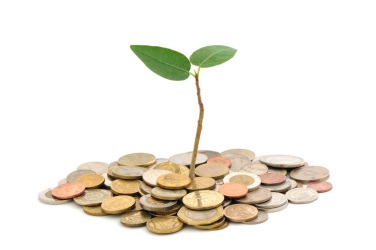 Fundraising Raising money from fundraising and social events can be a great source of income as well being an excellent way to bring your members together. By involving members other than the committee to organise events you can give them the opportunity to feel they are doing their bit to support the club.The list of events you could run is endless and often the more imaginative the better. Examples include:Club run tournaments / galasRace / Casino nightPitch side raffles / football cardsCommunity Music FestivalCommunity BonfireSee the Club Matters A-Z Fundraising Ideas toolkit for inspiration! If you have any new ideas or have run successful fundraising events in the past, contact us and we'd love to add them to this toolkit.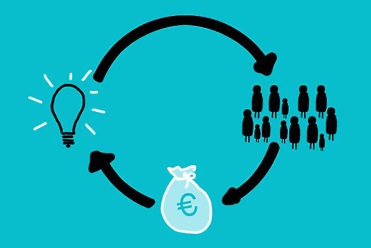 CrowdfundingWhen people talk about crowdfunding, they mean using websites to organise fundraising campaigns.Crowdfunding sites host campaigns which act as a means to promote the campaign. They usually feature a video, some text explaining what you’re seeking to raise and why, and manage payment online via credit or direct debit. The platform automates the process of getting the money from your funders and getting it all to you in the event of success.There’s lots of platforms available to use. Most charge around 5% + VAT of what is raised on a no-success, no fee basis.Check out Nesta and CrowdingInCrowdfunding online gives several important advantages. Firstly, moving away from cash makes managing funds easier and less stressful. By using cards, there’s no need to have procedures in place to manage theft, danger to volunteers from theft and lots of trips to a bank. And, by using online methods, people aren’t restricted to what funds they might have in their wallet at the time you ask, so average donations can be higher.Secondly, it can broaden the reach of a campaign beyond the immediate users or local people and tap into families, friends and people who might once have had a connection to a club but have moved away and now use social media platforms.Finally, as an online form, people invest and you get their email addresses and other details, so you have a means to keep on engaging with them and build the stronger relationships which can be harder with cash or cheque based campaigns.Eligible organisations can also claim Gift Aid as part of a crowdfunding campaign.SourceUseful Information Additional Ideas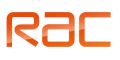 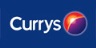 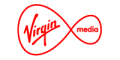 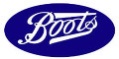 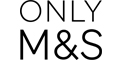 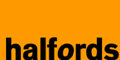 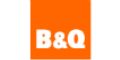 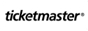 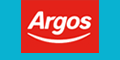 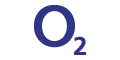 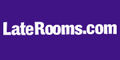 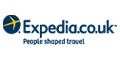 Club Cashback SchemeFundraise by shopping online using Club CashbackThe Club Cashback Scheme is a partnership between the Foundation and Club Website to support local clubs, raise much needed funds, and ensure future sustainability within the grassroots game. The Scheme allows grassroots clubs to raise new revenues to help run the club or, indeed, contribute towards partnership-funding on a Foundation project.For more information and to register your club, visit:http://cashback.footballfoundation.org.uk/Club Cashback allows members to generate a cashback reward for their club every time they shop online. With over 2,000 retailers to choose from, including some of the biggest high street brands, every purchase made via the new Club Cashback platform will earn the club a cashback reward of between 1-15% of the total sales value.If you're involved in community sport, or you know someone at a grassroots club, let them know about the new Club Cashback Scheme. It's a very effective and simple way to raise money for your club just by shopping online.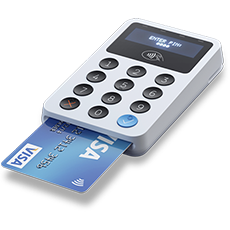 iZettle(a new and simple way to receive payments)Do you find it a hassle to collect your player subs?Struggling to recover payments from people when they don’t have cash on them?  Are you after a simple way to manage your Club/League payments? Interested in having the ability to take card payments wherever and whenever you want, including contactless?Don’t miss this opportunity as West Riding FA and iZettle are teaming up to offer you with a new and simple way to receive payments.For only £29 plus VAT, get your iZettle card reader today and start using another way to collect those weekly player subscriptions, membership fees and other important payments required to run your Club or League.All you need to get started is the iZettle card reader (50% off if you order here), the free iZettle app and a smartphone or tablet.Faster payments – swipe, insert or go contactlessOnly 5 seconds per transactionNo contracts or fixed feesYou only pay per transaction –  from 2.75% to 1%Download weekly and monthly reports on Membership fees, Subs, Fines etc - Add player names to payments to keep trackCharge with a USB8 hours of active use or 100 transactionsGet started today – visit https://www.izettle.com/gb/westridingfaSourceUseful Information Additional Ideas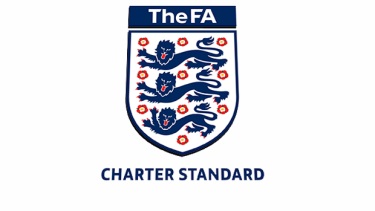 FA Charter Standard (Free Footballs & Kit)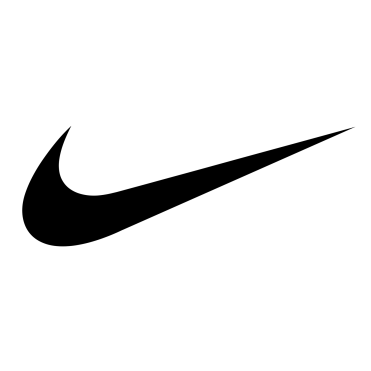 The FA Charter Standard Programme provides recognition that clubs are well run and sustainable, with safeguarding and safety paramount. It also recognises a club's commitment to coaching, player and coach development, and the raising of standards of behaviour in the game.Benefits of becoming an FA Charter Standard ClubAllocation of FA Nike Matchballs (along with additional annual allocation on completion of an Annual Healthcheck)Access to the McDonald’s FA Charter Standard Kit Scheme to receive one free Nike team kit each season 2014-18 for U7s to U16s teams Free tickets (upon application) for England youth and women’s internationalsInvitations to local in-service eventsAccess to administrative support sessionsSupport with funding applicationsFor more information and how to apply, visit:http://www.northumberlandfa.com/leagues-and-clubs/charter-standardOverall, FA Charter Standard status is a clear demonstration to all parents, sponsors and the public, that a club (or league):Is well-organised, safe and offers opportunities for allHas FA-qualified coaches as standardAdheres to FA Respect Policies and Codes of ConductPrioritises Child WelfareMaintains appropriate levels of disciplineHas access to the County FA and FA regional workforcesCan use the coveted ‘Three Lions’ FA crest on its marketing and business materials.